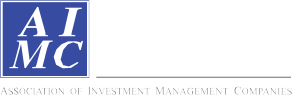 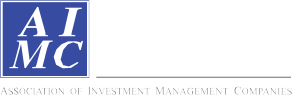 ข้อตกลงและเงื่อนไขของข้อมูลเปรียบเทียบผลการดำเนินงานแบบเปอร์เซ็นต์ไทล์(Disclaimer of Peer group Fund Performance)ผลการดำเนินงานในอดีตของกองทุน มิได้เป็นสิ่งยืนยันถึงผลการดำเนินงานในอนาคตผู้ลงทุนสามารถดูข้อมูลฉบับเต็มได้ที่ www.aimc.or.thผลการดำเนินงานของกองทุนที่การเปรียบเทียบแบ่งตามประเภทกองทุนรวมภายใต้ข้อกำหนดของสมาคมบริษัทจัดการลงทุน โดยกองทุนที่จะถูกเปรียบเทียบผลการดำเนินงานในแต่ละช่วงเวลากับกองทุนประเภทเดียวกันในระดับเปอร์เซ็นต์ไทล์ (Percentiles) ต่างๆ โดยแบ่งออกเป็น 5th Percentile	แสดงผลการดำเนินงานของกองทุนอันดับที่ 5 เปอร์เซ็นต์ไทล์ (Top 5% performance)25th Percentile	แสดงผลการดำเนินงานของกองทุนอันดับที่ 25 เปอร์เซ็นต์ไทล์ (Top 25% performance)50th Percentile	แสดงผลการดำเนินงานของกองทุนอันดับที่ 50 เปอร์เซ็นต์ไทล์ (Median performance)75th Percentile	แสดงผลการดำเนินงานของกองทุนอันดับที่ 75 เปอร์เซ็นต์ไทล์ (Bottom 25% performance)95th Percentile	แสดงผลการดำเนินงานของกองทุนอันดับที่ 95 เปอร์เซ็นต์ไทล์ (Bottom 5% performance)ผลตอบแทนที่มีอายุเกินหนึ่งปีนั้นมีการแสดงเป็นผลตอบแทนต่อปี เมื่อผู้ลงทุนทราบผลตอบแทนของกองทุนที่ลงทุน สามารถนำไปเปรียบเทียบกับเปอร์เซ็นต์ไทล์ตามตาราง จะทราบว่ากองทุนที่ลงทุนนั้นอยู่ในช่วงที่เท่าใดของประเภทกองทุนรวมนั้นAIMC CategoryPeer PercentileReturn (%)Return (%)Return (%)Return (%)Return (%)Return (%)Standard Deviation (%)Standard Deviation (%)Standard Deviation (%)Standard Deviation (%)Standard Deviation (%)Standard Deviation (%)AIMC CategoryPeer Percentile3M6M1Y3Y5Y10Y3M6M1Y3Y5Y10Y5th Percentile3.5117.3231.559.789.9510.154.443.633.5914.1312.5213.2725th Percentile1.7110.1622.072.772.285.178.608.6811.0816.4714.5714.23Aggressive Allocation50th Percentile-0.587.1315.37-1.770.314.1811.0111.4414.2817.9815.4514.9575th Percentile-5.304.567.79-4.67-1.183.2412.4113.0016.5019.5316.3916.1795th Percentile-6.671.212.89-6.47-2.262.0416.0217.4218.0523.0417.4316.545th Percentile8.9533.8665.126.221.99-7.658.558.1810.7815.9013.4015.2025th Percentile4.7817.4638.721.76-0.69-7.659.358.7310.8716.4413.5615.20ASEAN Equity50th Percentile1.9610.9925.620.02-1.34-7.6511.7110.6913.3318.8315.2015.2075th Percentile1.339.2123.27-1.97-2.20-7.6514.6717.1916.1819.7716.3015.2095th Percentile-1.891.8917.32-5.07-5.57-7.6517.1719.3619.2520.3016.3715.205th Percentile7.7620.9347.1812.2612.038.4813.7715.1814.8215.9913.0913.7125th Percentile0.063.6036.848.568.875.5315.1216.0215.7517.9314.8615.41Asia Pacific Ex Japan50th Percentile-4.09-2.3422.846.808.323.6018.3018.0617.5719.2116.1816.0275th Percentile-6.68-3.8819.994.897.162.8018.7520.3217.9819.9816.7216.4795th Percentile-8.88-8.0914.532.422.742.1823.1020.7722.3222.0818.8517.525th Percentile21.8055.7884.361.538.97-7.4526.2430.0531.2735.1628.7027.6725th Percentile18.2944.8676.071.197.97-7.6927.2230.8331.5935.3328.8527.79Commodities Energy50th Percentile16.8244.3174.540.717.62-7.7727.5631.3031.6337.6230.4828.3475th Percentile16.6643.9971.83-0.415.31-8.5527.9731.6532.2037.8830.7028.9695th Percentile15.8542.7569.62-22.15-7.96-12.2428.1933.8933.4853.8943.3633.125th Percentile8.668.04-2.1912.854.791.2510.9111.7613.9813.9212.0514.2025th Percentile7.617.22-4.4512.324.270.7612.0413.0215.0014.1112.2614.69Commodities Precious Metals50th Percentile3.64-0.57-6.3611.724.040.4312.2913.2615.2714.3012.4714.9275th Percentile3.35-1.04-7.4711.473.710.0812.4813.4515.5114.4112.6015.3395th Percentile2.98-1.69-8.2810.862.94-0.3013.0213.5416.0914.6212.7315.915th Percentile1.845.118.652.942.484.100.961.061.132.632.161.2725th Percentile0.862.174.341.681.833.691.681.992.213.883.192.59Conservative Allocation50th Percentile0.211.792.991.031.343.132.362.463.144.453.713.7675th Percentile-0.571.311.600.110.552.583.013.203.785.024.194.5695th Percentile-1.230.060.06-1.48-0.431.314.945.495.746.506.026.105th Percentile2.070.605.085.383.034.041.651.971.964.994.394.52Emerging Market Bond25th Percentile1.44-0.093.584.132.153.972.422.632.785.915.485.60Discretionary F/X Hedge or50th Percentile0.90-0.182.483.191.893.892.883.804.039.476.006.96Unhedge75th Percentile0.04-2.641.722.361.093.813.394.795.3412.5211.128.3295th Percentile-0.72-2.900.531.61-0.113.745.026.176.6113.6911.909.415th Percentile-8.07-2.103.75-2.366.232.4214.7714.6020.6925.8521.9720.7825th Percentile-8.17-2.303.16-2.536.092.3314.7914.6020.6925.9921.9720.83Energy50th Percentile-8.35-2.462.66-3.015.852.2114.9014.6620.8726.3022.1320.8875th Percentile-8.42-2.772.52-3.765.702.0515.0014.7020.9026.4522.3521.2195th Percentile-8.84-3.042.46-4.665.531.9115.6614.8920.9726.6322.4221.47AIMC CategoryPeer PercentileReturn (%)Return (%)Return (%)Return (%)Return (%)Return (%)Standard Deviation (%)Standard Deviation (%)Standard Deviation (%)Standard Deviation (%)Standard Deviation (%)Standard Deviation (%)AIMC CategoryPeer Percentile3M6M1Y3Y5Y10Y3M6M1Y3Y5Y10Y5th Percentile1.3817.6226.663.484.596.829.419.7712.1314.2613.0112.2925th Percentile-2.848.4817.19-1.401.565.6711.3011.7414.7618.5615.5815.73Equity General50th Percentile-4.706.2511.49-3.200.634.6112.0712.6916.1719.4116.4516.1075th Percentile-5.814.029.03-4.71-0.603.7213.1713.7616.7220.3417.2916.5895th Percentile-7.970.653.60-7.93-2.632.0114.9115.3018.3722.9118.6617.855th Percentile-2.748.0523.841.335.646.9911.5112.2116.1418.5915.8915.5325th Percentile-4.395.4017.10-2.972.095.7912.4712.8716.6819.6716.6215.93Equity Large Cap50th Percentile-4.922.509.55-4.200.984.5012.8313.2517.1020.5117.1516.4375th Percentile-7.101.215.49-6.65-0.143.2813.2613.6118.5622.2218.3216.9295th Percentile-15.72-5.942.46-12.82-3.432.9019.3620.4726.7527.7120.8017.555th Percentile6.3927.8149.6914.759.4312.0512.5114.8622.5119.0525th Percentile2.2522.8041.929.607.3612.1413.0315.4923.7120.39Equity Small - Mid Cap50th Percentile-0.5718.0838.758.385.3512.7313.7816.1724.1921.0175th Percentile-2.8812.7131.343.493.2113.9514.4516.9724.6621.3295th Percentile-5.1811.4423.75-0.102.0517.1517.4319.2426.9322.315th Percentile11.9427.8659.9215.9313.707.1111.6410.7913.1715.0512.5413.1525th Percentile9.5520.9941.6112.7711.906.7312.6111.7513.9216.8513.8613.94European Equity50th Percentile6.5718.8632.118.239.186.2513.2013.2814.5018.0714.7914.9275th Percentile5.3617.1729.406.427.955.7814.3814.1016.4620.1716.6915.9095th Percentile2.7115.4823.074.385.925.4015.1415.1717.1526.0218.2816.695th Percentile5.3612.1230.0212.5711.3211.181.551.722.215.745.559.2225th Percentile3.127.3617.156.306.698.324.544.444.938.627.6210.16Foreign Investment Allocation50th Percentile1.595.0213.454.944.654.705.846.186.5310.088.3112.9875th Percentile0.472.838.853.783.202.9710.5410.7911.2112.5410.3513.9895th Percentile-2.400.614.750.961.251.7015.9918.7917.8717.7415.2014.365th Percentile3.005.67-4.73-0.511.847.748.8411.9810.7218.6514.7313.1325th Percentile1.934.92-7.10-1.091.257.449.2912.7411.4719.4015.1813.34Fund of Property Fund - Thai50th Percentile1.284.31-7.78-1.460.237.0610.5814.1312.8420.1816.0113.6275th Percentile1.173.37-8.48-2.13-0.896.6911.1314.4113.3320.9216.4913.8995th Percentile0.752.77-9.89-3.26-1.446.3811.4014.7813.5021.7717.1114.105th Percentile4.068.059.715.133.212.051.441.721.752.972.505.2725th Percentile2.062.527.374.112.371.571.611.932.294.512.726.04Global Bond Discretionary F/XHedge or Unhedge50th Percentile1.541.965.233.461.800.971.822.282.366.103.936.3975th Percentile1.240.371.662.300.00-0.512.092.843.157.095.676.9895th Percentile0.16-0.63-0.33-0.01-1.36-1.694.184.265.338.656.477.715th Percentile3.172.337.514.882.593.000.261.031.661.923.283.2025th Percentile2.731.914.514.272.353.001.342.252.263.674.033.20Global Bond Fully F/X Hedge50th Percentile1.311.362.814.002.063.001.922.582.346.264.963.2075th Percentile1.111.152.133.841.893.002.533.012.876.405.283.2095th Percentile0.350.130.542.761.753.003.113.123.616.935.533.20AIMC CategoryPeer PercentileReturn (%)Return (%)Return (%)Return (%)Return (%)Return (%)Standard Deviation (%)Standard Deviation (%)Standard Deviation (%)Standard Deviation (%)Standard Deviation (%)Standard Deviation (%)AIMC CategoryPeer Percentile3M6M1Y3Y5Y10Y3M6M1Y3Y5Y10Y5th Percentile9.7222.7947.7120.2414.4210.428.689.1411.3412.9511.2211.4525th Percentile6.3517.0734.5015.0911.908.6810.8311.5012.5414.7412.3012.12Global Equity50th Percentile4.4813.2429.9510.539.946.6812.8714.3215.2516.9513.5115.4475th Percentile1.358.0621.647.156.33-0.6018.1518.6017.8520.0115.8117.0795th Percentile-5.35-13.4612.923.080.43-8.9232.1630.3127.3030.8028.0429.075th Percentile11.0314.9226.9713.7510.9114.5910.2011.2612.9613.7512.4414.7325th Percentile5.816.9021.7011.759.7513.8611.1113.0814.7215.1914.0814.82Health Care50th Percentile4.025.4519.4710.699.0012.9511.5713.3115.0216.6214.9314.9475th Percentile2.762.1317.269.918.4012.0412.0513.9415.3517.0815.2015.0695th Percentile-4.92-10.5214.108.475.1011.3133.2731.1824.9517.9315.8515.165th Percentile4.157.8311.144.364.190.940.941.404.776.0125th Percentile1.483.278.633.914.131.371.512.326.616.01High Yield Bond50th Percentile1.272.757.233.684.131.451.582.417.586.0775th Percentile1.062.536.863.123.931.491.672.867.676.0795th Percentile0.692.074.182.573.932.883.194.229.908.235th Percentile18.3631.5559.5210.579.677.169.1714.7415.2920.8617.9717.8825th Percentile15.2724.5148.398.458.126.889.9615.1715.7621.4018.5719.05India Equity50th Percentile12.2519.5845.136.507.536.5210.9416.3116.9022.7820.1820.5075th Percentile10.6715.9842.905.647.396.1611.0817.6617.5625.4322.1221.9695th Percentile9.1513.1538.444.756.005.8713.2018.5218.2526.2922.4623.135th Percentile3.1811.1541.687.6011.545.1714.6813.8114.2016.5713.5319.6725th Percentile1.996.5128.296.5410.105.1714.8615.1414.9218.2015.1719.67Japan Equity50th Percentile0.262.9025.364.969.145.1716.0516.1216.1718.7115.6419.6775th Percentile-4.83-1.1323.702.848.285.1718.1417.7116.6419.2516.1619.6795th Percentile-5.47-3.0320.04-1.133.915.1718.5117.8017.4221.9017.3119.675th Percentile2.061.654.794.573.023.760.931.231.122.031.981.6125th Percentile1.730.792.983.332.603.510.951.321.132.363.102.15Long Term General Bond50th Percentile1.32-0.021.782.602.063.191.131.371.383.794.512.8275th Percentile0.99-0.750.582.091.772.882.072.952.445.244.583.4995th Percentile0.71-1.95-0.671.371.532.632.943.323.115.604.644.035th Percentile1.111.272.772.512.182.970.080.230.220.540.460.5625th Percentile0.910.972.122.171.912.590.230.420.360.700.590.63Mid Term General Bond50th Percentile0.670.731.741.911.732.430.350.630.520.910.760.7575th Percentile0.450.381.161.501.372.170.470.750.621.060.880.8595th Percentile0.15-0.130.410.860.941.740.871.060.821.251.031.585th Percentile2.968.7016.144.373.695.643.614.004.145.805.456.4225th Percentile1.255.5011.362.922.804.414.374.895.348.057.028.33Moderate Allocation50th Percentile0.123.737.540.972.013.355.706.077.329.718.439.7275th Percentile-2.422.823.92-1.770.423.197.497.719.6710.8410.4110.7095th Percentile-4.530.860.71-3.96-1.872.4510.8910.9313.7314.0912.4312.85AIMC CategoryPeer PercentileReturn (%)Return (%)Return (%)Return (%)Return (%)Return (%)Standard Deviation (%)Standard Deviation (%)Standard Deviation (%)Standard Deviation (%)Standard Deviation (%)Standard Deviation (%)AIMC CategoryPeer Percentile3M6M1Y3Y5Y10Y3M6M1Y3Y5Y10Y5th Percentile0.090.190.441.061.101.600.010.010.010.110.090.2125th Percentile0.070.140.380.890.981.500.010.020.020.130.110.23Money Market General50th Percentile0.040.090.240.710.841.480.020.020.020.150.120.2475th Percentile0.000.030.130.660.731.270.020.020.030.150.130.2495th Percentile-0.01-0.030.050.570.631.230.030.030.040.150.130.245th Percentile0.080.150.340.870.981.550.010.010.010.130.110.2125th Percentile0.050.100.240.770.881.440.010.010.010.140.110.22Money Market Government50th Percentile0.040.070.170.720.801.380.010.010.020.150.120.2375th Percentile0.030.060.140.650.751.320.020.020.020.160.130.2495th Percentile0.000.00-0.010.500.581.130.030.040.040.170.140.255th Percentile-4.500.877.50-4.601.544.6713.2213.5518.8621.6017.9616.6025th Percentile-4.560.687.11-4.871.284.1513.2613.5819.0321.7418.1216.80SET 50 Index Fund50th Percentile-4.630.616.72-5.051.084.0613.2913.5919.0921.8218.1616.8275th Percentile-4.690.536.54-5.150.783.6013.3013.6119.1221.8618.2016.9095th Percentile-4.810.385.77-5.750.553.4213.3113.6519.2321.9218.2316.965th Percentile0.340.551.271.491.522.260.020.020.020.130.110.2225th Percentile0.230.400.941.361.341.940.030.030.030.160.140.24Short Term General Bond50th Percentile0.140.260.611.101.161.790.040.050.060.210.200.3075th Percentile0.070.150.350.930.991.610.070.080.090.340.320.4395th Percentile0.020.030.17-0.020.421.010.090.120.141.621.401.455th Percentile0.060.110.261.011.041.490.010.010.010.120.100.2125th Percentile0.050.080.200.730.821.420.030.030.020.140.110.22Short Term Government Bond50th Percentile0.020.030.000.530.671.360.040.040.040.160.150.2575th Percentile-0.05-0.07-0.100.420.541.200.060.060.080.190.160.2895th Percentile-0.09-0.18-0.220.300.350.970.070.170.270.290.250.585th Percentile10.9027.7756.0725.4823.6313.5811.2612.3614.7716.3013.7613.0625th Percentile8.5119.8338.0615.7017.3513.4211.5412.7314.9717.7414.6913.07US Equity50th Percentile6.0019.2235.1014.8714.0612.2314.7416.6417.7618.8814.9913.1375th Percentile5.5214.3033.958.9912.878.9523.0619.3821.8322.4518.2414.0995th Percentile0.538.9229.85-0.3310.213.7828.7334.2729.9127.3319.9516.265th Percentile0.39-1.4820.4012.6813.177.3721.8521.8818.4817.6915.4215.3925th Percentile-5.23-7.7210.359.9811.715.8526.3924.6221.0118.5816.1617.58Greater China Equity50th Percentile-10.73-15.20-1.417.457.613.7328.4126.7521.6219.3117.3419.8275th Percentile-12.98-19.44-7.18-2.861.29-0.6134.5228.0723.8820.5317.9120.7995th Percentile-17.44-22.16-11.89-7.03-2.14-1.9738.0737.1328.8422.3618.7722.565th Percentile10.8816.9822.184.036.179.649.319.479.757.287.118.1025th Percentile4.753.416.460.722.748.9012.8916.9816.8711.8910.2014.08Thai Free Hold50th Percentile1.271.471.63-3.81-1.473.8722.1123.9230.0716.4013.7520.8075th Percentile-2.77-3.58-10.24-10.31-5.73-1.5833.5946.3568.2227.8327.1029.0095th Percentile-13.23-17.58-18.45-15.61-17.74-8.7385.5069.7377.3634.9230.6776.07AIMC CategoryPeer PercentileReturn (%)Return (%)Return (%)Return (%)Return (%)Return (%)Standard Deviation (%)Standard Deviation (%)Standard Deviation (%)Standard Deviation (%)Standard Deviation (%)Standard Deviation (%)AIMC CategoryPeer Percentile3M6M1Y3Y5Y10Y3M6M1Y3Y5Y10Y5th Percentile10.3925.9935.0711.507.654.5410.0510.8811.4514.0013.6613.8325th Percentile8.4422.9331.548.685.184.5410.7611.1212.3516.2714.5113.83Fund of Property Fund - Foreign50th Percentile7.8419.9928.085.804.644.5411.6711.8614.0217.5514.7713.8375th Percentile6.5715.3624.343.362.644.5413.2013.1515.5518.8815.1713.8395th Percentile3.127.8113.041.521.574.5415.4314.3017.0919.6916.2913.835th Percentile11.2235.6735.449.608.3013.387.148.339.8610.169.5212.3825th Percentile3.776.864.92-3.840.266.469.9712.6414.8714.2713.6415.26Thai Mixed (between free andlease hold)50th Percentile0.310.58-1.35-7.78-6.013.8613.4319.0920.6821.4418.4717.0875th Percentile-2.40-6.68-13.97-12.57-8.63-0.3222.1925.9429.1424.1319.9421.5595th Percentile-12.37-15.99-29.18-23.58-11.95-11.8642.5345.8247.8732.8226.3131.425th Percentile3.888.9811.054.545.687.257.267.6714.7611.7325th Percentile2.626.383.364.274.428.878.758.5215.2812.46Fund of Property fund -Thai andForeign50th Percentile1.743.901.232.944.059.239.038.6215.8012.4975th Percentile1.403.06-2.282.623.999.359.319.2816.4213.1995th Percentile1.302.70-3.120.672.449.629.929.9817.2213.715th Percentile6.8812.7235.289.7011.044.4314.5615.2515.1915.2012.5813.6825th Percentile-0.044.3925.986.748.412.6716.9216.2117.0317.5514.0115.26Emerging Market50th Percentile-3.07-0.8218.395.096.832.2418.3618.6717.5819.7315.9217.1275th Percentile-4.47-4.8115.471.605.020.1621.6519.5518.2620.8018.1620.7795th Percentile-6.95-7.449.65-2.61-0.15-4.3427.1926.3124.6129.6526.5624.415th Percentile0.790.361.371.791.542.320.140.260.260.590.500.7825th Percentile0.690.190.951.601.282.300.240.400.350.780.660.79Mid Term Government Bond50th Percentile0.390.100.611.511.262.180.520.490.631.030.810.8975th Percentile0.170.060.391.441.161.880.560.760.691.080.900.9195th Percentile0.14-0.160.330.910.881.840.610.900.771.581.251.185th Percentile13.5841.8196.4712.0617.7819.1318.3123.8225th Percentile12.9138.3384.6311.8919.6420.0619.0524.32Vietnam Equity50th Percentile12.1834.6877.8110.4121.8922.2520.2424.7075th Percentile9.9729.1972.148.2222.7023.5121.6425.3095th Percentile7.7625.0465.607.6324.2924.4022.9525.455th Percentile8.5719.7448.6727.5814.9715.0216.1215.8318.0414.8925th Percentile6.9913.7842.3924.8314.9715.4719.4118.9119.1714.89Technology Equity50th Percentile5.006.0131.8621.5714.9716.7120.9320.1621.0314.8975th Percentile-1.242.0324.8018.1014.9725.3227.6122.8321.5314.8995th Percentile-4.51-7.3921.9013.0014.9731.9937.2027.9624.2714.895th Percentile1.9119.9936.998.284.706.368.459.0011.5213.6811.7811.6525th Percentile-2.688.5117.620.561.425.0410.6911.3614.3317.7715.3815.43LTF50th Percentile-4.275.6211.64-3.140.293.8911.9612.6416.1719.6516.5016.0175th Percentile-5.462.556.69-5.02-0.533.0113.1613.5716.9921.2417.4916.5995th Percentile-8.510.202.35-7.81-1.812.1614.6014.9019.1223.7518.4217.44